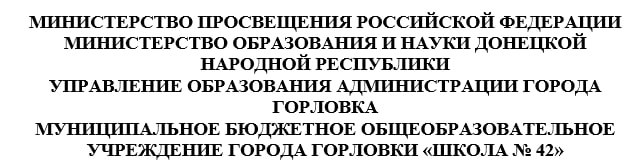 РАБОЧАЯ ПРОГРАММА по предмету «РУССКИЙ ЯЗЫК»»вариант 1(для обучающихся с интеллектуальными нарушениями)                                             учителя МБОУ Г.ГОРЛОВКИ «ШКОЛА № 42»Завражной Ирины Евгеньевныпо индивидуальному учебному планус учеником 6- Б  классаСушинским Иваномна 2023-2024 учебный год                    Составитель:        Завражная Ирина Евгеньевна                                                                                                             учитель русского языка и литературы  2023                                              Психолого –педагогическая характеристикаученика 6-Б класса БМОУ г.Горловки «Школа № 42» Сушинского Ивана Васильевича 14.12.2011 года рождения,               проживающего  по адресу:  ул. Яковенко,88Сушинский  Иван обучается в БМОУ г.Горловки «Школа № 42» с 1 класса. В начальную школу поступил 03 сентября  2018 года. За время обучения показал себя добросовестным, исполнительным учеником.С 4 класса обучается на индивидуальном обучении. Память развита слабо. Внимание непродолжительное, непроизвольное. Поэтому Иван испытывает сложности при овладении программным материалом. Требуется постоянная организующая помощь учителя в виде наводящих вопросов, подсказок, опора на наглядный материал. Познавательные интересы в учебной сфере сформированы недостаточно полно. Преобладающий тип настроения на уроке – спокойный, уравновешенный. Самостоятельно не может воспроизвести и применить учебную информацию. Общий темп деятельности медленный.Ученик по прослушанному тексту отвечает на вопросы односложно. Пересказывать не умеет. Отмечается наличие слабого словарного запаса. Иван составляет простые нераспространённые предложения с заданным словом или по картинке, но затрудняется усложнить структуру исходного предложения, добавить несколько слов в незаконченное предложение.Списывает с печатного текста с большим количеством ошибок, искажая звуки, буквы и целые слова. Иван любит уроки  технологии, физической культуры. Активно участвует в школьных и городских конкурсах творческого характера.На все замечания учителя реагирует адекватно. Все поручения выполняет добросовестно.Дружеские отношения со сверстниками завязывает быстро.Физическое развитие соответствует возрасту. Внешний вид  всегда опрятен. Школьные принадлежности в порядке.    Мать осуществляет постоянный контроль за школьной успеваемостью и поведением ребенка, а так же сотрудничает с учителем и постоянно, активно оказывает посильную помощь классу, приходит в школу для беседы с учителем.Расписание:Русский язык Понедельник: 7 урок- 13.40-14.20Вторник:  1, 3 недели 6 урок  – 12.45-13.25Пятница : 4 урок – 10.50-11.30Интенсификация учебного материала будет происходить за счет уплотнения материала (вместо 4 часов по русскому языку – 2.5 час).ПОЯСНИТЕЛЬНАЯ ЗАПИСКАРабочая программа по учебному предмету «Русский язык» составлена на основе Федерально адаптированной основной общеобразовательной программы обучающихся с умственной отсталостью (интеллектуальными нарушениями), далее ФАООП УО (вариант 1), утвержденной приказом Министерства просвещения России от 24.11.2022г. № 1026 (https://clck.ru/33NMkR), и адресована обучающимся с легкой умственной отсталостью (интеллектуальными нарушениями), вариант 1, с учетом реализации их особых образовательных потребностей, а также индивидуальных особенностей и возможностей.Учебный предмет «Русский язык» относится к предметной области«Язык и речевая практика» и является обязательной частью учебного плана.Приказ МБОУ Г.ГОРЛОВКИ «ШКОЛА № 42» от 17.08.2023 «Об организации учебной деятельности в 2023-2024 учебном году».ОБЩАЯ ХАРАКТЕРИСТИКА УЧЕБНОГО ПРЕДМЕТА «РУССКИЙ ЯЗЫК»ФАООП УО (вариант 1) определяет цель и задачи учебного предмета«Русский язык».Цель обучения – развитие коммуникативно-речевых навыков и коррекция недостатков мыслительной деятельности.Задачи обучения:расширение	представлений	о	языке	как	важнейшем	средстве человеческого общения;ознакомление	с	некоторыми	грамматическими	понятиями	и формирование на этой основе грамматических знаний и умений;использование усвоенных грамматико-орфографических знаний и умений для решения практических (коммуникативно-речевых задач);развитие положительных качеств и свойств личности.Рабочая программа по учебному предмету «Русский язык» в 6 классе определяет следующие задачи:развитие фонематического слуха и правильного произношения;овладение способностью пользоваться устной и письменной речью для решения соответствующих возрасту коммуникативных задач;определение и решение орфографических задач с опорой на правило учебника;совершенствование знаний о составе слова, умение разбирать слова по составу с использованием опорных схем, образование однокоренных слов с новым значением с использованием приставок и суффиксов;определение и дифференциация частей речи по существенным признакам. Определение некоторых грамматических признаков у изученных частей речи (имя существительное, имя прилагательное, глагол) по опорной схеме, вопросам учителя;развитие умения составлять простые предложения, предложения с однородными членами с опорой на картинный материал, схему;ознакомление с обращениями, определение места обращения в предложении;формирование умения писать небольшие тексты под диктовку (50 –65 слов) с изученными орфограммами с основной мыслью структуры высказывания и выбора необходимых языковых средств;развитие умения последовательно и правильно излагать свои мысли в устной и письменной форме: написание изложений повествовательных и описательных текстов после предварительного разбора и предложенного учителем плана;написание сочинений творческого характера по картине, по личным наблюдениям;формирование умения пользоваться орфографическим словарём,справочными пособиями, информационными ресурсами Интернета;привитие навыков делового письма с помощью оформления деловых бумаг (адрес, поздравление, записка, письмо, объявление);воспитание интереса к родному языку и стремление использовать знания в повседневной жизни.МЕСТО УЧЕБНОГО ПРЕДМЕТА «РУССКИЙ ЯЗЫК» В УЧЕБНОМ ПЛАНЕ.Учебный предмет «Русский язык» относится к предметной области«Язык и речевая практика» и является обязательной частью учебного плана.соответствии с учебным планом рабочая программа по учебному предмету«Русский язык» в 6 классе рассчитана на 34 учебные недели исоставляет 136 часов в год (4 часа в неделю).СОДЕРЖАНИЕ УЧЕБНОГО ПРЕДМЕТАСодержание учебного предмета «Русский язык» в 6 классе носит коррекционную и практическую направленность.В процессе изучения учебного предмета «Русский язык» развивается устная и письменная речь обучающихся, формируются практические значимые орфографические и пунктуационные навыки.Состав слова. В 6 классе продолжается работа по звукобуквенному анализу слов в разделе. Обучающиеся овладевают правописанием значимых частей слова (корня, приставки, суффикса, окончания) и различных частей речи («Имя существительное», «Имя прилагательное», «Глагол»). Изучение состава слова, словообразующей роли значимых частей слова направлено на обогащение и активизацию словаря обучающихся. В процессе упражнений формируются навыки правописания (единообразное написание гласных и согласных в корне слова и приставке). Большое значение для усвоения правописания имеет морфемный разбор, сравнительный анализ слов, различных по произношению, сходных по написанию (подбор гнезд родственных слов).Предложение. При изучении данного раздела работа организуется так, чтобы в процессе упражнений формировать у обучающихся навыки построения простого предложения разной степени распространенности и предложения с однородными членами. Одновременно закрепляются орфографические и пунктуационные навыки.На уроках русского языка 6 класса ведется постоянная работа над развитием фонематического слуха и правильного произношения обучающихся, обогащением и уточнением словаря, обучением построению предложений, связному устному и письменному высказыванию. В 6 классе выполняется ряд подготовительных упражнений — ответы на последовательно поставленные вопросы, подписи под серией рисунков, работа   с   деформированным   текстом   создают   основу,   позволяющуюобучающимся овладеть такими видами работ, как изложение и сочинение.В 6 классе обучающимся прививаются навыки делового письма.Основными видами классных и домашних письменных работ будут являться:− тренировочные упражнения,− различные виды диктантов: словарные, выборочные, комментированные, зрительные, творческие, предупредительные, свободные, объяснительные;− письмо по памяти;− грамматический разбор слов;− подготовительные работы перед написанием изложения или сочинения.Содержание разделовКалендарное планирование     6 КЛАСС РАССМОТРЕНО                                                    на заседании методического                                   объединения учителей                                            общественно-гуманитарного цикла протокол от 17.08.2023г. №1                                   СОГЛАСОВАНО Заместитель директора по УВРМБОУ г .ГОРЛОВКИ «ШКОЛА № 42»   __________ Е.В.Кириенко   УТВЕРЖДЕНО   Директор МБОУ                 г.ГОРЛОВКИ  «ШКОЛА № 42»   _________ О.И.Сладкевич  Приказ № 108    от  17.08 2023 г. №Название раздела, темыКоличество часовКонтроль ные работыСочине нияИзложе ния1.Повторение. Звуки и буквы. Текст312.Предложение. Текст713.Состав слова18114.Части речи.25.Имя существительное19116.Части речи. Имя прилагательное.17117.Глагол718.Предложение. Текст49.Повторение пройденного41Итого:Итого:84622№ п/п Тема урока Количество часовКоличество часовКоличество часовДата изучения Электронные цифровые образовательные ресурсы № п/п Тема урока Всего Контрольные работы Практические работы Дата изучения Электронные цифровые образовательные ресурсы 1Повторение. Звуки и буквы. Текст – 5     ч.Гласные и согласные .Их различие.Безударные гласные в словах. 1  0  0 01.09Библиотека ЦОК https://m.edsoo.ru/fa2617342«Сомнительные » звонкие и глухие в словах. «Сомнительные»гласные  и сгласные в словах. 1  0  0 04.09Библиотека ЦОК https://m.edsoo.ru/fa261b123Текст.Части текста. Красная строка.  1  0  0 08.09Библиотека ЦОК https://m.edsoo.ru/fa261c344 Деловое письмо. Адрес 1  0  111.09Библиотека ЦОК https://m.edsoo.ru/fa261ef05Входная контрольнаяработа (диктант с грамматическим заданием) 1  1  0 12.09Библиотека ЦОК https://m.edsoo.ru/fa2622886Предложение. Текст - 7 часовДеление текста на предложения. Выделение главных и второстепенных членовпредложения 1  0  0 15.09Библиотека ЦОК https://m.edsoo.ru/fa2623f07.Нераспространен ные и распространенны е предложения.10018.09Библиотека ЦОК https://m.edsoo.ru/fa2623f08.Текст. Расположение частей текста в соответствии с данным планом. 10022.09Библиотека ЦОК https://m.edsoo.ru/fa2623f09.Распространение предложений с помощью рисунков.Распространение предложений с помощью вопросов.10025.09Библиотека ЦОК https://m.edsoo.ru/fa2623f010Предложение. Закрепление знаний по теме. Деловое письмо. Поздравление10026.09Библиотека ЦОК https://m.edsoo.ru/fa2623f011Контрольные вопросы изадания11029.09Библиотека ЦОК https://m.edsoo.ru/fa2623f01213Состав слова-18Анализ контрольной работы.Корень и однокоренные      слова.10003.1014Окончание как изменяемая часть слова. Образование смысловой связи между словами с помощью окончаний10006.10Библиотека ЦОК https://m.edsoo.ru/fa2623f015Приставка как  часть слова. Изменение значения слова в зависимости от приставки.10009.1016Суффикс как             часть слова.10013.10Библиотека ЦОК https://m.edsoo.ru/fa2623f017Разбор слов по составу.10016.1018Правописание безударныхгласных в корне. Написание гласных в корне однокоренных слов.10017.10Библиотека ЦОК https://m.edsoo.ru/fa2623f019Проверяемые и проверочные слова.Проверкабезударных гласных в корне.10020.10Библиотека ЦОК https://m.edsoo.ru/fa2623f020Правописание звонких и глухих согласных в корне Написание согласных в корне однокоренных слов.Проверяемые и проверочные слова10023.1021Проверка парных звонких и глухих согласных в корне.Правописание безударных гласных и сомнительных согласных в корне.10027.10Библиотека ЦОК https://m.edsoo.ru/fa2623f022Изложение зрительно воспринимаемого текста10110.11Библиотека ЦОК https://m.edsoo.ru/fa2623f023Анализ изложения. Работа над ошибками. Правописание приставок Приставка и предлог.10013.1124Наблюдение за правописанием гласных в приставках и корнях.10014.11Библиотека ЦОК https://m.edsoo.ru/fa2623f025Самостоятельная работа по теме«Состав слова»10017.11Библиотека ЦОК https://m.edsoo.ru/fa2623f026Работа над ошибкамисамостоятельной работы.Словарный     диктант.10020.1127Наблюдение за правописанием согласных в приставках. Правописание приставок на согласную.10024.11Библиотека ЦОК https://m.edsoo.ru/fa2623f028Разделительный твердый знак (ъ) в словах с приставками. Различение написаний слов с разделительным твердым знаком (ъ) и без него. Состав слова. Закрепление знаний.10027.11Библиотека ЦОК https://m.edsoo.ru/fa2623f029Контрольные вопросы и задания.11028.1130Анализ контрольной работы. Деловое письмо. Записка10001.1231Части речи -2Имя существительное, имя прилагательное, глагол.10004.12Библиотека ЦОК https://m.edsoo.ru/fa2623f032Различение имен существительных, имен прилагательных и глаголов вПредложении.10008.12Библиотека ЦОК https://m.edsoo.ru/fa2623f033Имя существительное –  17  часов.Значение имен существительных в речи. Имена существительные, обозначающиеявления природы.10011.12Библиотека ЦОК https://m.edsoo.ru/fa2623f034Имена существительные, называющие один и тот же предмет по-разному. Имена существительные, противоположные по значению10012.12Библиотека ЦОК https://m.edsoo.ru/fa2623f035Род и число имен существительных. Различение имён существительных по родам10013.1236Изменение имён существительных по числам10015.12Библиотека ЦОК https://m.edsoo.ru/fa2623f037Правописание имен собственных.Имена существительные собственные и нарицательные.10018.1238Большая буква в именах собственных.Кавычки в именах собственных.10022.12Библиотека ЦОК https://m.edsoo.ru/fa2623f039Тест по теме«Имя существительное».11025.1240Работа над ошибками теста.Словарный диктант.Различение написания имен существительных собственных и нарицательных.10026.12Библиотека ЦОК https://m.edsoo.ru/fa2623f041Изменение имен существительных по падежам.Понятие о   склонении.10029.12Библиотека ЦОК https://m.edsoo.ru/fa2623f042Определение падежей имёнСуществительных  по вопросам10010.01Библиотека ЦОК https://m.edsoo.ru/fa2623f043Именительный падеж – «Кто? Что?».Родительный падеж – «Кого? Чего?»10012.0144Дательный падеж– «Кому? Чему?»Винительный падеж – «Кого? Что?»10015.01Библиотека ЦОК https://m.edsoo.ru/fa2623f045Творительный падеж – «Кем? Чем?»Предложный падеж –«О ком? О чем?»10016.01Библиотека ЦОК https://m.edsoo.ru/fa2623f046Текст. Подтверждение основной мысли текстадополнительными фактами10019.0147Понятие о начальной форме. Постановка имен существительных в начальнуюформу.10022.01Библиотека ЦОК https://m.edsoo.ru/fa2623f048Проверочный тест по теме«Изменение имён существительных по падежам».11026.0149Работа над ошибками теста.Словарный     диктантДеловое письмо. Письмо10029.0150Коллективное сочинение по плану и опорным словосочетаниям10030.01Библиотека ЦОК https://m.edsoo.ru/fa2623f051Анализсочинения. Работа над ошибками10102.0253 Части речи. Имя прилагательное  17ч.Значение имён прилагательных в речи. Описаниеявлений природы с помощью имён прилагательных.10005.0254Описание человека,животных с помощью имён прилагательных.10009.02Библиотека ЦОК https://m.edsoo.ru/fa2623f055Имена прилагательные, противоположные по значению. Изменение имён прилагательных по родам и числам.10012.0256Окончания имён прилагательных мужского рода.10013.02Библиотека ЦОК https://m.edsoo.ru/fa2623f057Окончания имён прилагательных женского рода.10016.0258Окончания имен прилагательных среднего рода.Определение родовых окончаний имён прилагательных.10019.02Библиотека ЦОК https://m.edsoo.ru/fa2623f059Изменение имён прилагательных по числам.10026.0260Склонение имён прилагательных мужского и среднего рода Понятие осклонении имен прилагательных.10027.02Библиотека ЦОК https://m.edsoo.ru/fa2623f061Склонение имён прилагательных мужского и среднего рода.10001.03.62Постановка вопросов к именам прилагательным в косвенныхпадежах10004.03Библиотека ЦОК https://m.edsoo.ru/fa2623f063Именительный падеж имён прилагательных мужского и среднего рода.Родительный падеж имён прилагательных мужского и среднего рода.10011.0364Дательный падеж имён прилагательных мужского исреднего рода.Винительный падеж имён прилагательных мужского и среднего рода.10012.03Библиотека ЦОК https://m.edsoo.ru/fa2623f065Творительный падеж имён прилагательных мужского и среднего рода.Предложный падеж имён прилагательных мужского и среднего рода.10015.0366Изложение рассказа по коллективно составленному плану (с включением в изложение имён прилагательных)10118.03Библиотека ЦОК https://m.edsoo.ru/fa2623f067Работа над ошибками изложения. Словарный диктант10022.0368Склонение имён прилагательных мужского и среднего рода.Закрепление знаний.Контрольные вопросы и задания11001.04Библиотека ЦОК https://m.edsoo.ru/fa2623f069Анализ контрольной работы.Деловое письмо. Объявление10002.0470Глагол    7 чЗначение глагола в речи. Глаголы, противоположные по значению.10005.04Библиотека ЦОК https://m.edsoo.ru/fa2623f071Различение имён существительных, имен прилагательных и глаголов.10012.04Библиотека ЦОК https://m.edsoo.ru/fa2623f072Изменение глаголов по временам. Настоящее время глаголов. Прошедшее время глаголов. Будущее время глаголов.10015.04Библиотека ЦОК https://m.edsoo.ru/fa2623f073Различение глаголов по временам.10016.0474Изменение глаголов по числам.Единственное и множественное число глаголов настоящего времени.10019.04Библиотека ЦОК https://m.edsoo.ru/fa2623f075Единственное и множественное число глаголов прошедшего времени. Глагол.Закрепление знаний.10022.04Библиотека ЦОК https://m.edsoo.ru/fa2623f076Контрольные   вопросы и задания.11026.0477Предложение текст 4 ч.Анализ контрольной работы. Различение повествовательны х,вопросительных и восклицательных предложений.10029.04Библиотека ЦОК https://m.edsoo.ru/fa2623f078Однородные членыпредложения. Определение однородных членовпредложения. Однородные членыпредложения без союзов10030.04Библиотека ЦОК https://m.edsoo.ru/fa2623f079Однородные членыпредложения с союзом «и». Однородные членыпредложения без союзов «и» с союзом «и».10006.0580Обращение. Знакомство с обращением. Место обращения в предложении.10013.05Библиотека ЦОК https://m.edsoo.ru/fa2623f081Повторение – 4 часовСостав слова. Правописание гласных и согласных в корне и приставке слова.10014.0582Сочинение по картине Б. М. Кустодиева«Ярмарка».10117.05Библиотека ЦОК https://m.edsoo.ru/fa2623f083Работа над ошибками сочинения.Имя существительное. Имя прилагательное. Глагол.10020.05Библиотека ЦОК https://m.edsoo.ru/fa2623f084Предложение.Подведение итогов.10024.05